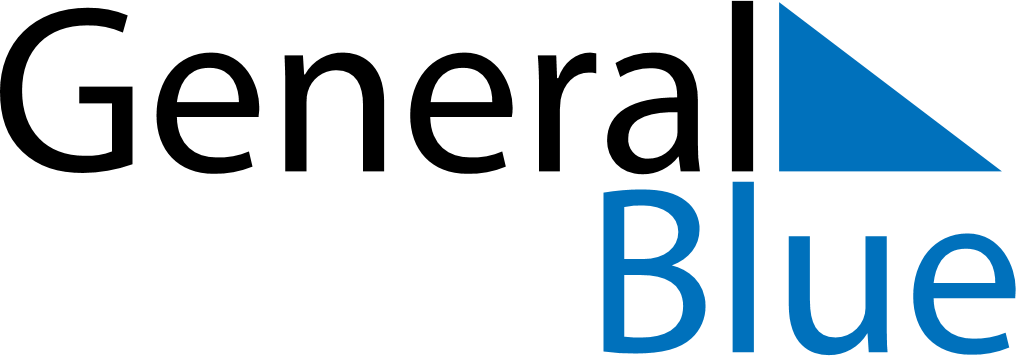 June 2023June 2023June 2023VenezuelaVenezuelaMondayTuesdayWednesdayThursdayFridaySaturdaySunday12345678910111213141516171819202122232425Battle of Carabobo2627282930